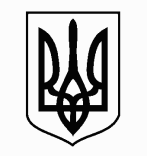 ЗАПОРІЗЬКА МІСЬКА РАДАДЕПАРТАМЕНТ ОСВІТИ І НАУКИПРАВОБЕРЕЖНИЙ ВІДДІЛ ОСВІТИЗАПОРІЗЬКА ПОЧАТКОВА ШКОЛА «ЕВРИКА» ЗАПОРІЗЬКОЇ МІСЬКОЇ РАДИвул. Дудикіна, 20-а,  м.Зaпopiжжя, 69065, тел.:(061)224-84-05; факс(061) 224-77-54,E-mail:uvkevrika@ukr.net Код ЄДРПОУ 3415606305.01.2024  №  01-32/03  на    № ______    від _______Інформація щодо звернення громадянАнастасія КостишенЗПШ «Еврика» відкрита до громадськості та батьків в цілому і прозора у наданні інформації. Отже, реєстрація особистого прийому громадян, заяв, скарг та пропозицій громадян здійснюється у відповідних журналах, які відповідають Інструкції з діловодства.Згідно до посадової інструкції контроль за виконанням роботи зі зверненням громадян покладено на Костишен Анастасію Ігорівну.В ЗПШ ведеться аналітична робота за зверненням громадян.Але, варто наголосити - оскільки в Україні введений військовий стан, як такого прийому громадян немає. Здебільшого громадяни звертаються у телефонному режимі: Електрона черга дитини у садок (чи можна раніше прийти, як зареєструватися тощо)Працевлаштування (якщо є вакансії)3.   Отримання довідки за місцем вимогиЗвернень в 2023 році письмовому вигляді не надходилоДиректор										 Лариса ЗУБ